Canto Reventado y Camino Venero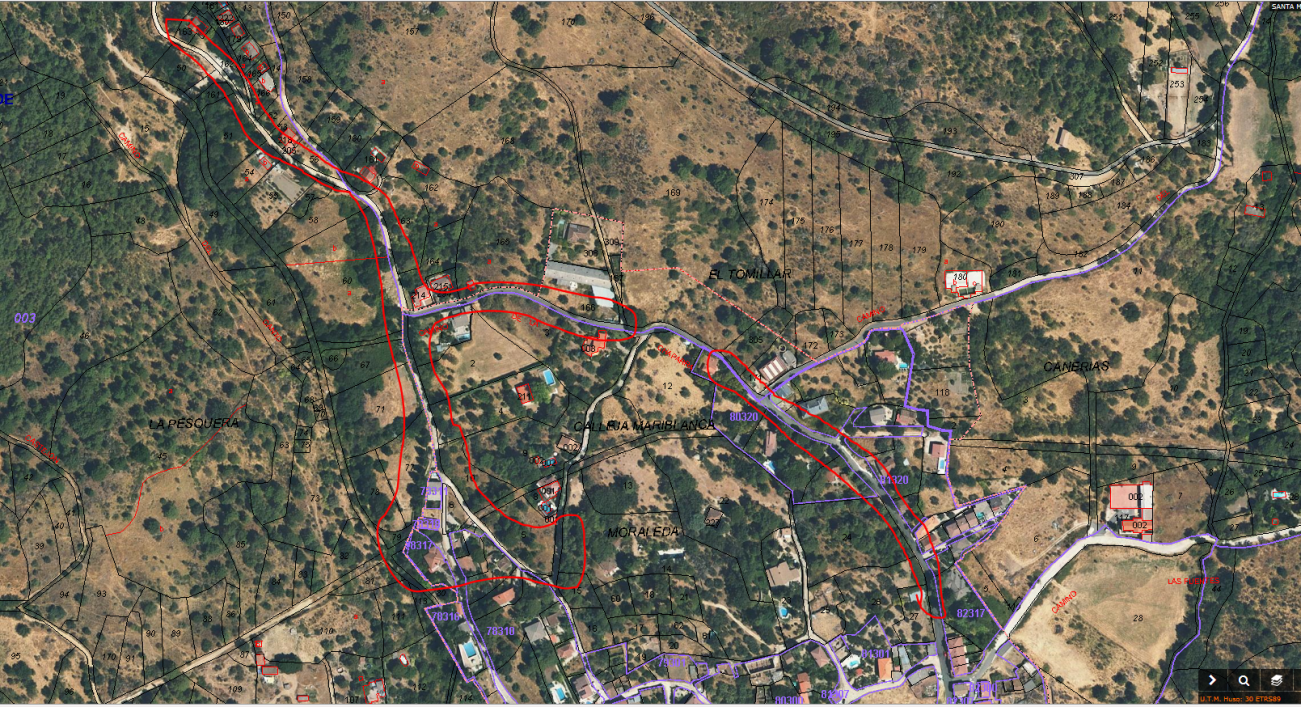 Calle Moraleda, 18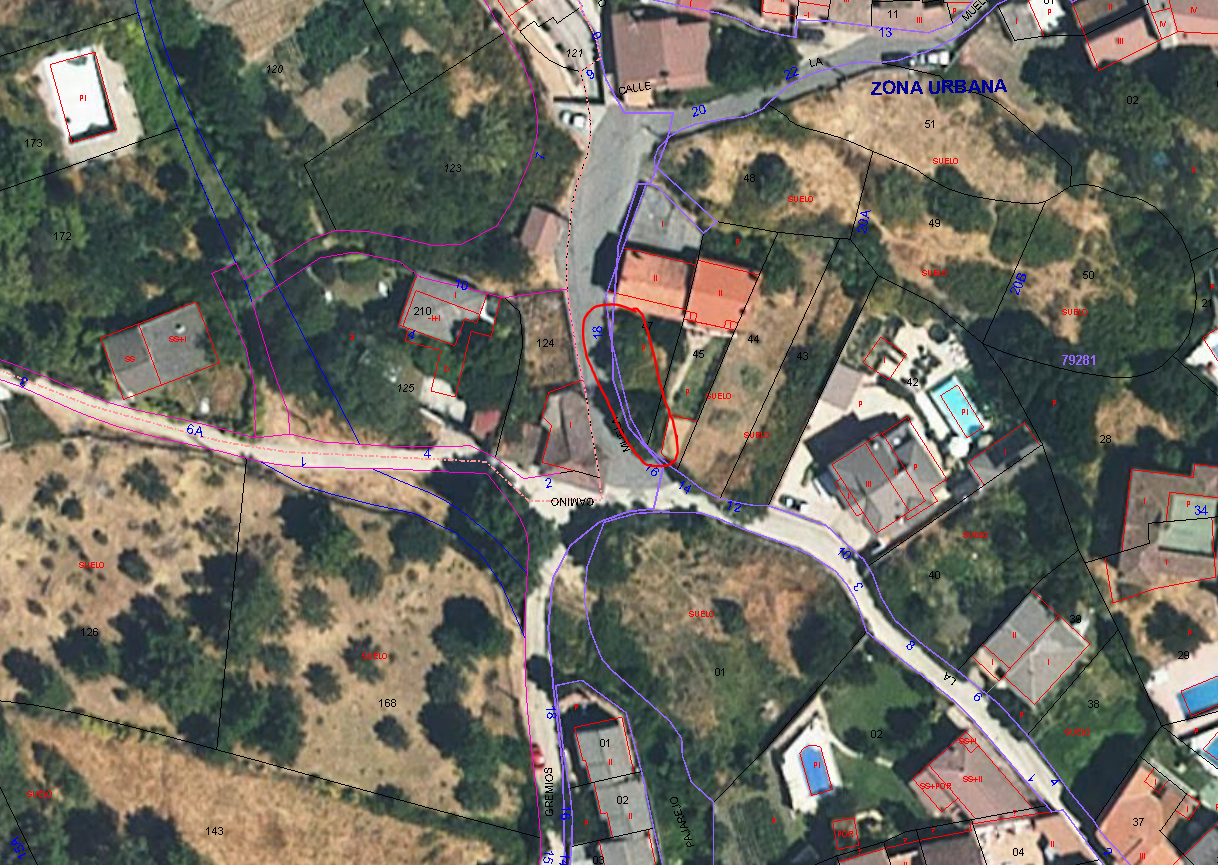 